Příloha č.: 5 k materiálu č.: 4/1Počet stran přílohy: 1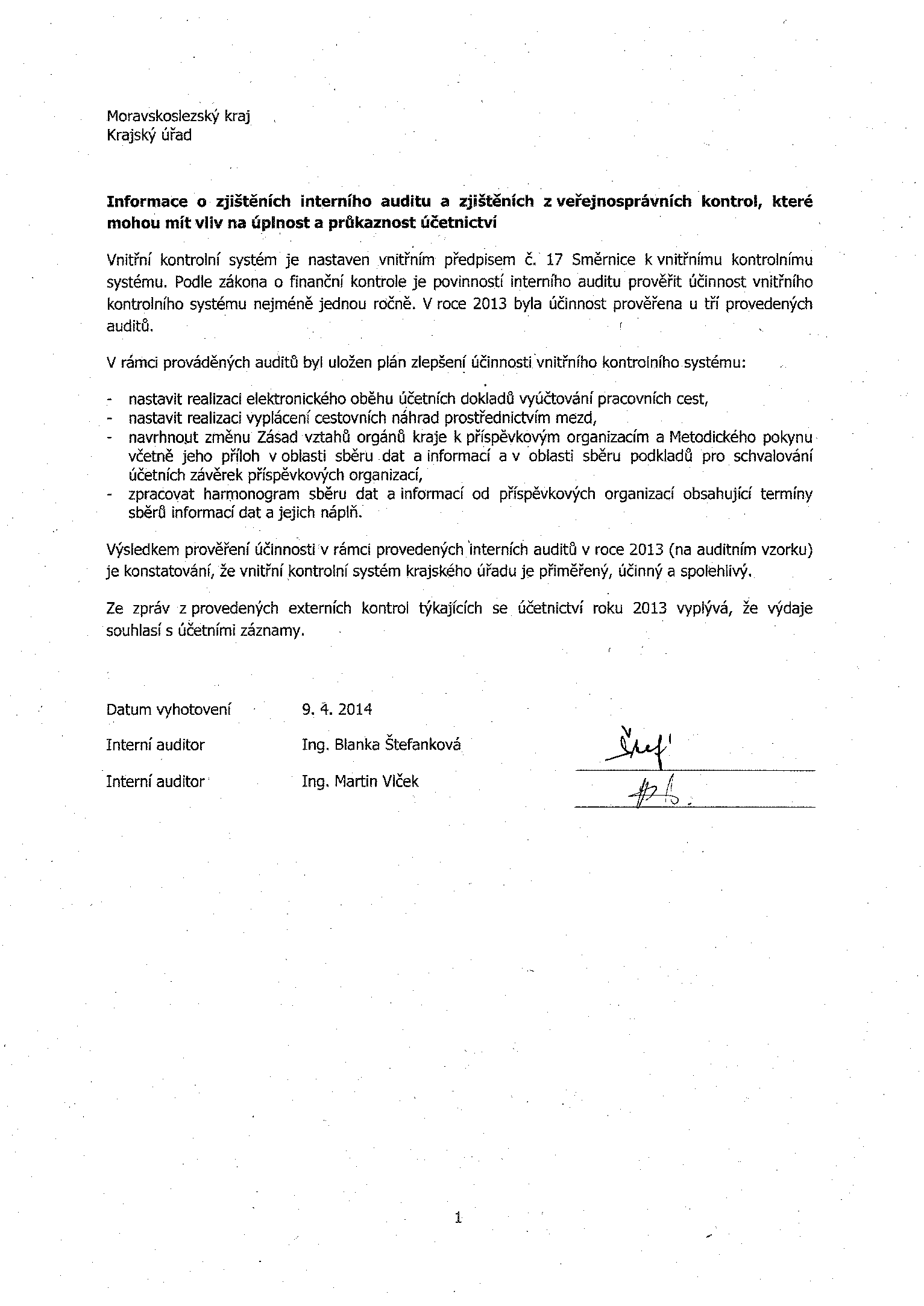 